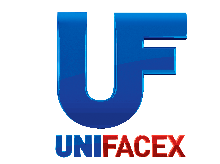 DisciplinaC.H.MODULO I - FUNDAMENTOS DA PESQUISA, SAÚDE E AMBIENTE120hBIOÉTICA E BIOSSEGURANÇA30hEPIDEMIOLOGIA EM SAÚDE E AMBIENTE30hMETODOLOGIA DA PESQUISA 30hBIOESTATÍSTICA30hMODULO II – INSTRUMENTOS DE ANÁLISE AMBIENTAL120hLEGISLAÇÃO E LICENCIAMENTO AMBIENTAL 20hINSTRUMENTO DE AVALIAÇÃO DE IMPACTO AMBIENTAL20hECOLOGIA DAS POPULAÇÕES E COMUNIDADES 20hESTUDOS DOS SOLOS E RECUPERAÇÃO DE ÁREAS DEGRADADAS20hELABORAÇÃO DE PLANOS E PROJETOS AMBIENTAIS20hCARTOGRAFIA E GEOPROCESSAMENTO20hMODULO III – SISTEMA DE GESTÃO INTEGRADA 120hGESTÃO E GERENCIAMENTO DE RESÍDUOS SÓLIDOS20hGESTÃO DE RECURSOS HÍDRICOS20hMÉTODOS DE ESTUDOS DE INVERTEBRADOS E VERTEBRADOS20hMÉTODOS DE ESTUDOS EM SISTEMÁTICA VEGETAL20hPERÍCIA AMBIENTAL20hGESTÃO E CONSULTORIA AMBIENTAL20hCARGA HORÁRIA TOTAL360h